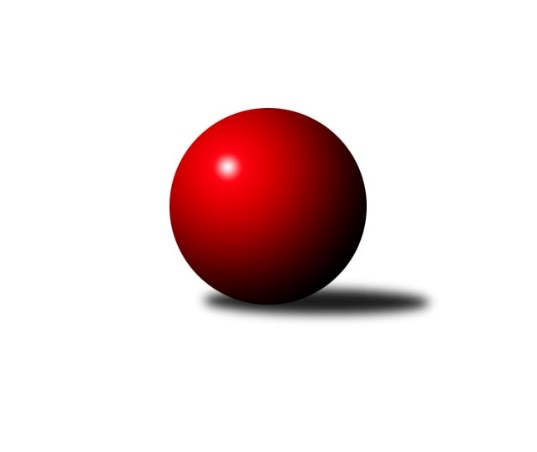 Č.7Ročník 2021/2022	21.11.2021Nejlepšího výkonu v tomto kole: 2512 dosáhlo družstvo: TJ Sokol Bohumín EOkresní přebor Ostrava 2021/2022Výsledky 7. kolaSouhrnný přehled výsledků:TJ Michálkovice  B	- TJ Sokol Dobroslavice	1:7	2270:2460	4.0:8.0	15.11.SKK Ostrava C	- TJ Unie Hlubina C	5:3	2219:2210	6.0:6.0	16.11.TJ Unie Hlubina E	- TJ Sokol Bohumín E	3:5	2506:2512	6.0:6.0	16.11.TJ Sokol Bohumín D	- SKK Ostrava B		dohrávka		22.11.Tabulka družstev:	1.	TJ Sokol Dobroslavice	5	5	0	0	33.0 : 7.0 	40.0 : 20.0 	 2480	10	2.	TJ Sokol Bohumín E	6	4	1	1	29.0 : 19.0 	39.0 : 33.0 	 2395	9	3.	TJ Sokol Bohumín D	5	4	0	1	22.0 : 18.0 	32.0 : 28.0 	 2399	8	4.	SKK Ostrava C	6	3	0	3	21.0 : 27.0 	32.5 : 39.5 	 2268	6	5.	SKK Ostrava B	4	2	1	1	18.0 : 14.0 	26.0 : 22.0 	 2340	5	6.	TJ VOKD Poruba C	6	2	0	4	22.0 : 26.0 	36.0 : 36.0 	 2358	4	7.	TJ Michálkovice  B	7	1	2	4	24.0 : 32.0 	38.5 : 45.5 	 2246	4	8.	TJ Unie Hlubina E	7	2	0	5	20.5 : 35.5 	34.5 : 49.5 	 2246	4	9.	TJ Unie Hlubina C	6	1	0	5	18.5 : 29.5 	33.5 : 38.5 	 2340	2Podrobné výsledky kola:	 TJ Michálkovice  B	2270	1:7	2460	TJ Sokol Dobroslavice	Hana Vlčková	 	 173 	 157 		330 	 0:2 	 406 	 	197 	 209		Lumír Kocián	Josef Paulus	 	 209 	 172 		381 	 1:1 	 417 	 	191 	 226		Karel Ridl	Libor Pšenica	 	 217 	 230 		447 	 2:0 	 405 	 	216 	 189		Martin Třečák	Radek Říman	 	 192 	 190 		382 	 0:2 	 406 	 	202 	 204		Karel Kuchař	Radomíra Kašková	 	 183 	 144 		327 	 0:2 	 409 	 	212 	 197		Václav Rábl	Jan Ščerba	 	 208 	 195 		403 	 1:1 	 417 	 	198 	 219		Ivo Kovaříkrozhodčí:  Vedoucí družstevNejlepší výkon utkání: 447 - Libor Pšenica	 SKK Ostrava C	2219	5:3	2210	TJ Unie Hlubina C	Miroslav Heczko	 	 214 	 176 		390 	 2:0 	 364 	 	190 	 174		Martin Gužík	Jakub Kožík	 	 173 	 207 		380 	 2:0 	 337 	 	158 	 179		Oldřich Neuverth	Miroslav Futerko	 	 173 	 171 		344 	 0:2 	 385 	 	189 	 196		Josef Hájek	Oldřich Stolařík	 	 187 	 172 		359 	 0:2 	 372 	 	193 	 179		Pavel Hrnčíř	Miroslav Futerko	 	 176 	 181 		357 	 0:2 	 380 	 	196 	 184		Michaela Černá	Martin Futerko	 	 194 	 195 		389 	 2:0 	 372 	 	188 	 184		Josef Navalanýrozhodčí:  Vedoucí družstevNejlepší výkon utkání: 390 - Miroslav Heczko	 TJ Unie Hlubina E	2506	3:5	2512	TJ Sokol Bohumín E	František Tříska	 	 232 	 225 		457 	 1:1 	 452 	 	219 	 233		David Zahradník	Daniel Herák	 	 187 	 194 		381 	 0:2 	 446 	 	232 	 214		Lukáš Modlitba	Alena Koběrová	 	 216 	 204 		420 	 1:1 	 428 	 	213 	 215		Lubomír Richter	Veronika Rybářová	 	 227 	 220 		447 	 2:0 	 381 	 	191 	 190		Miroslava Ševčíková	Lubomír Jančar	 	 190 	 204 		394 	 1:1 	 416 	 	217 	 199		Andrea Rojová	Jan Petrovič	 	 225 	 182 		407 	 1:1 	 389 	 	203 	 186		Martin Ševčíkrozhodčí:  Vedoucí družstevNejlepší výkon utkání: 457 - František TřískaPořadí jednotlivců:	jméno hráče	družstvo	celkem	plné	dorážka	chyby	poměr kuž.	Maximum	1.	Petr Kuttler 	TJ Sokol Bohumín D	451.33	299.3	152.0	1.7	3/3	(503)	2.	Lukáš Modlitba 	TJ Sokol Bohumín E	449.25	307.0	142.3	5.0	3/3	(466)	3.	Ivo Kovařík 	TJ Sokol Dobroslavice	445.75	300.6	145.1	5.5	4/4	(488)	4.	Libor Pšenica 	TJ Michálkovice  B	436.22	298.2	138.1	7.2	3/4	(465)	5.	Jiří Koloděj 	SKK Ostrava B	431.17	297.5	133.7	4.5	2/2	(437)	6.	Václav Rábl 	TJ Sokol Dobroslavice	419.13	291.6	127.5	5.3	4/4	(485)	7.	Miroslav Koloděj 	SKK Ostrava B	416.83	290.8	126.0	8.2	2/2	(434)	8.	Roman Klímek 	TJ VOKD Poruba C	416.17	286.2	130.0	7.5	3/4	(464)	9.	Martin Třečák 	TJ Sokol Dobroslavice	416.00	281.0	135.0	4.0	3/4	(459)	10.	Hana Zaškolná 	TJ Sokol Bohumín D	414.33	286.3	128.0	9.8	3/3	(452)	11.	Lubomír Richter 	TJ Sokol Bohumín E	413.58	274.4	139.2	7.3	3/3	(433)	12.	Josef Hájek 	TJ Unie Hlubina C	411.50	287.0	124.5	7.0	2/3	(438)	13.	Karel Kuchař 	TJ Sokol Dobroslavice	407.00	286.7	120.3	8.2	3/4	(418)	14.	Miroslava Ševčíková 	TJ Sokol Bohumín E	406.00	281.2	124.8	7.6	3/3	(450)	15.	Josef Navalaný 	TJ Unie Hlubina C	405.75	287.0	118.8	10.0	3/3	(445)	16.	Jan Ščerba 	TJ Michálkovice  B	405.11	285.8	119.3	7.8	3/4	(449)	17.	Lumír Kocián 	TJ Sokol Dobroslavice	404.00	282.3	121.8	5.6	4/4	(458)	18.	Josef Kyjovský 	TJ Unie Hlubina C	403.50	272.0	131.5	7.3	2/3	(435)	19.	Jaroslav Hrabuška 	TJ VOKD Poruba C	402.25	282.9	119.4	7.9	4/4	(418)	20.	Michaela Černá 	TJ Unie Hlubina C	402.17	277.3	124.8	8.0	3/3	(448)	21.	Andrea Rojová 	TJ Sokol Bohumín E	401.50	288.5	113.0	9.0	2/3	(416)	22.	Miroslav Heczko 	SKK Ostrava C	400.50	286.3	114.2	10.5	3/3	(412)	23.	Tomáš Polášek 	SKK Ostrava B	400.50	289.7	110.8	9.7	2/2	(427)	24.	Jaroslav Čapek 	SKK Ostrava B	399.50	275.5	124.0	6.5	2/2	(412)	25.	Jiří Číž 	TJ VOKD Poruba C	398.50	279.8	118.8	10.1	4/4	(437)	26.	Miroslav Paloc 	TJ Sokol Bohumín D	396.50	283.0	113.5	10.5	2/3	(432)	27.	David Zahradník 	TJ Sokol Bohumín E	395.83	276.8	119.0	11.0	3/3	(452)	28.	Jan Petrovič 	TJ Unie Hlubina E	394.22	282.1	112.1	11.1	3/3	(449)	29.	Filip Országh 	TJ Unie Hlubina C	393.75	275.8	118.0	13.3	2/3	(418)	30.	Martin Futerko 	SKK Ostrava C	393.50	282.0	111.5	6.5	2/3	(406)	31.	Radovan Kysučan 	TJ Unie Hlubina E	392.83	281.7	111.2	10.2	3/3	(432)	32.	Zdeněk Štefek 	TJ Sokol Dobroslavice	391.50	281.2	110.3	11.5	3/4	(426)	33.	Vlastimil Pacut 	TJ Sokol Bohumín D	386.67	283.0	103.7	15.3	3/3	(420)	34.	Jiří Adamus 	TJ VOKD Poruba C	386.25	278.3	108.0	11.3	4/4	(397)	35.	Libor Mendlík 	TJ Unie Hlubina E	384.00	266.2	117.8	9.8	2/3	(411)	36.	Josef Paulus 	TJ Michálkovice  B	383.67	278.7	105.0	12.8	3/4	(399)	37.	Miroslav Futerko 	SKK Ostrava C	383.42	260.1	123.3	9.2	3/3	(409)	38.	Zdeněk Franěk 	TJ Sokol Bohumín D	383.33	280.2	103.2	12.5	3/3	(427)	39.	Markéta Kohutková 	TJ Sokol Bohumín D	382.33	282.0	100.3	11.2	3/3	(421)	40.	Václav Kladiva 	TJ Sokol Bohumín D	381.83	273.5	108.3	12.2	3/3	(400)	41.	Oldřich Neuverth 	TJ Unie Hlubina C	381.11	280.1	101.0	15.7	3/3	(420)	42.	František Deingruber 	SKK Ostrava C	377.89	270.1	107.8	11.2	3/3	(396)	43.	Miroslav Futerko 	SKK Ostrava C	376.17	267.7	108.5	13.3	2/3	(393)	44.	Veronika Rybářová 	TJ Unie Hlubina E	375.25	276.3	99.0	13.5	3/3	(447)	45.	Michal Borák 	TJ Michálkovice  B	374.75	265.4	109.4	11.5	4/4	(386)	46.	Radek Říman 	TJ Michálkovice  B	372.50	259.5	113.0	11.2	3/4	(410)	47.	Martin Gužík 	TJ Unie Hlubina C	372.00	276.5	95.5	11.0	2/3	(380)	48.	Alena Koběrová 	TJ Unie Hlubina E	369.50	271.4	98.1	13.7	3/3	(420)	49.	Blažena Kolodějová 	SKK Ostrava B	369.17	270.5	98.7	13.7	2/2	(395)	50.	František Tříska 	TJ Unie Hlubina E	366.92	263.2	103.8	12.4	3/3	(457)	51.	Martin Ševčík 	TJ Sokol Bohumín E	366.56	277.6	89.0	15.9	3/3	(417)	52.	Lubomír Jančar 	TJ Unie Hlubina E	366.00	281.5	84.5	12.0	2/3	(394)	53.	Radomíra Kašková 	TJ Michálkovice  B	365.17	260.0	105.2	12.5	3/4	(407)	54.	Helena Martinčáková 	TJ VOKD Poruba C	365.00	260.2	104.8	10.5	3/4	(402)	55.	Antonín Chalcář 	TJ VOKD Poruba C	363.83	261.2	102.7	13.2	3/4	(403)	56.	Adam Klištinec 	TJ Unie Hlubina C	361.50	284.0	77.5	25.0	2/3	(383)	57.	Jakub Kožík 	SKK Ostrava C	359.17	270.3	88.8	14.9	3/3	(380)	58.	Oldřich Stolařík 	SKK Ostrava C	355.33	259.2	96.2	14.2	3/3	(359)	59.	Daniel Herák 	TJ Unie Hlubina E	351.08	252.8	98.3	15.2	3/3	(439)	60.	Jiří Břeska 	TJ Michálkovice  B	345.33	254.3	91.0	16.0	3/4	(350)	61.	František Modlitba 	TJ Sokol Bohumín E	335.00	243.0	92.0	17.0	2/3	(384)	62.	Roman Raška 	TJ Michálkovice  B	299.00	221.3	77.7	12.0	3/4	(317)	63.	Pavel Kubina 	SKK Ostrava B	267.00	188.0	79.0	28.5	2/2	(359)		Lenka Raabová 	TJ Unie Hlubina C	454.50	295.0	159.5	5.0	1/3	(476)		Richard Šimek 	TJ VOKD Poruba C	407.00	292.5	114.5	7.0	2/4	(413)		Karel Ridl 	TJ Sokol Dobroslavice	401.00	263.0	138.0	5.5	2/4	(417)		Ondřej Valošek 	TJ Unie Hlubina C	394.75	283.0	111.8	13.0	1/3	(450)		René Gazdík 	TJ Sokol Dobroslavice	391.00	287.0	104.0	8.5	2/4	(402)		Libor Radomský 	TJ VOKD Poruba C	387.00	271.5	115.5	9.5	2/4	(414)		Janka Sliwková 	TJ Sokol Bohumín E	384.00	270.3	113.8	13.0	1/3	(394)		Hana Vlčková 	TJ Michálkovice  B	376.00	268.0	108.0	10.8	2/4	(401)		Pavel Hrnčíř 	TJ Unie Hlubina C	372.00	255.0	117.0	6.0	1/3	(372)		Vojtěch Turlej 	TJ VOKD Poruba C	363.00	265.0	98.0	11.0	1/4	(363)		Radmila Pastvová 	TJ Michálkovice  B	363.00	282.0	81.0	18.0	1/4	(363)		Rostislav Hrbáč 	SKK Ostrava B	348.00	260.0	88.0	10.0	1/2	(348)		Antonín Pálka 	SKK Ostrava B	338.00	235.0	103.0	11.0	1/2	(338)		David Mičúnek 	TJ Unie Hlubina E	336.00	252.0	84.0	16.0	1/3	(336)Sportovně technické informace:Starty náhradníků:registrační číslo	jméno a příjmení 	datum startu 	družstvo	číslo startu
Hráči dopsaní na soupisku:registrační číslo	jméno a příjmení 	datum startu 	družstvo	26717	Pavel Hrnčíř	16.11.2021	TJ Unie Hlubina C	Program dalšího kola:8. kolo22.11.2021	po	16:00	TJ Sokol Bohumín D - SKK Ostrava B (dohrávka z 7. kola)	22.11.2021	po	16:00	TJ Sokol Dobroslavice - TJ Unie Hlubina E				-- volný los -- - TJ Michálkovice  B	23.11.2021	út	16:00	TJ Unie Hlubina C - TJ VOKD Poruba C	23.11.2021	út	16:00	TJ Sokol Bohumín D - SKK Ostrava C	24.11.2021	st	16:00	SKK Ostrava B - TJ Sokol Bohumín E	Nejlepší šestka kola - absolutněNejlepší šestka kola - absolutněNejlepší šestka kola - absolutněNejlepší šestka kola - absolutněNejlepší šestka kola - dle průměru kuželenNejlepší šestka kola - dle průměru kuželenNejlepší šestka kola - dle průměru kuželenNejlepší šestka kola - dle průměru kuželenNejlepší šestka kola - dle průměru kuželenPočetJménoNázev týmuVýkonPočetJménoNázev týmuPrůměr (%)Výkon1xFrantišek TřískaHlubina E4572xLibor PšenicaMichálkovice B118.124471xDavid ZahradníkBohumín E4524xJiří KolodějSKK B112.594492xJiří KolodějSKK B4491xKarel RidlDobrosl. A110.24173xLibor PšenicaMichálkovice B4475xIvo KovaříkDobrosl. A110.24172xVeronika RybářováHlubina E4471xFrantišek TřískaHlubina E109.414575xLukáš ModlitbaBohumín E4461xDavid ZahradníkBohumín E108.22452